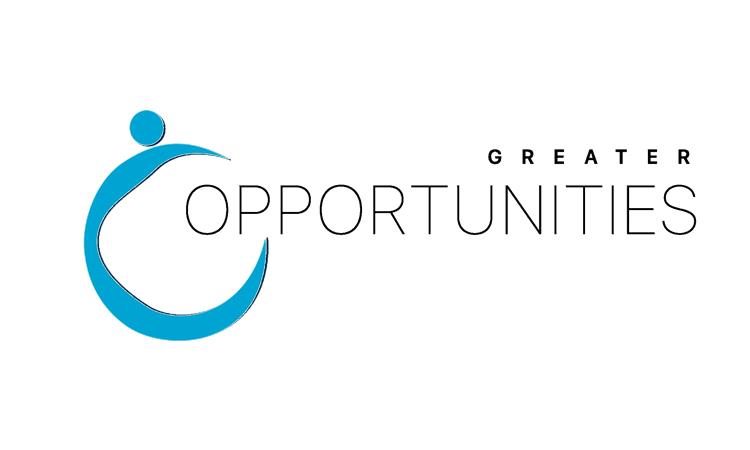 Board of Directors 2024 Meeting Schedule- in person- in person- Executive Committee Only- Executive Committee Only- Annual Board MeetingFiscal Committee Starts at 4:30 pmBoard Meeting starts at 5:00pm